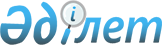 Талас аудандық мәслихаттың 2017 жылғы 28 қарашадағы № 25-2 "Сот шешімімен коммуналдық меншікке түскен болып танылған иесіз қалдықтарды басқару қағидаларын бекіту туралы" шешімінің күшін жойылды деп тану туралыЖамбыл облысы Талас аудандық мәслихатының 2022 жылғы 30 қарашадағы № 34-5 шешімі. Қазақстан Республикасының Әділет министрлігінде 2022 жылғы 7 желтоқсанда № 30998 болып тіркелді
      "Құқықтық актілер туралы" Қазақстан Республикасы Заңының 27-бабының 2-тармағына сәйкес, Талас аудандық мәслихаты ШЕШТІ:
      1. Талас аудандық мәслихаттың "Сот шешімімен коммуналдық меншікке түскен болып танылған иесіз қалдықтарды басқару қағидаларын бекіту туралы" 2017 жылғы 28 қарашадағы № 25-2 (Нормативтік құқықтық актілерді мемлекеттік тіркеу тізілімінде № 3613 болып тіркелген) шешімінің күші жойылды деп танылсын.
      2. Осы шешім алғашқы ресми жарияланған күнінен кейін күнтізбелік он күн өткен соң қолданысқа енгізіледі.
					© 2012. Қазақстан Республикасы Әділет министрлігінің «Қазақстан Республикасының Заңнама және құқықтық ақпарат институты» ШЖҚ РМК
				
      Талас аудандық 

      мәслихатының хатшысы 

К. Садубаев
